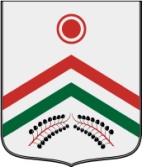 СОВЕТ ДЕПУТАТОВ МУНИЦИПАЛЬНОГО ОБРАЗОВАНИЯ«КАРАМАС-ПЕЛЬГИНСКОЕ»РЕШЕНИЕ О внесении изменений в решение Совета депутатов муниципального образования «Карамас-Пельгинское» от 29.08.2013 № 53  «О порядке представления лицами, замещающими муниципальные должности в органах местного самоуправления муниципального образования «Карамас-Пельгинское», и муниципальными служащими органов местного самоуправления муниципального образования «Карамас-Пельгинское» сведений о своих расходах и расходах членов их семей»Принято Советом депутатов                                                                        29 апреля 2020 годаМО «Карамас-Пельгинское»В соответствии с изменениями в ст.12.1 Федерального закона от 25.12.2008 №273-ФЗ «О противодействии коррупции» от 26.07.2019 №251-ФЗ   Совет депутатов муниципального образования «Карамас-Пельгинское»        РЕШАЕТ:                 1. Внести в Положение о порядке представления лицами, замещающими муниципальные должности в органах местного самоуправления муниципального образования "Карамас-Пельгинское", и муниципальными служащими органов местного самоуправления муниципального образования "Карамас-Пельгинское" сведений о своих расходах и расходах членов их семей, следующие изменения: 1. Пункт 1 дополнить предложениями следующего содержания: "Лицо, замещающее муниципальную должность депутата представительного органа сельского поселения и осуществляющее свои полномочия на непостоянной основе, представляет указанные сведения в течение четырех месяцев со дня избрания депутатом, передачи ему вакантного депутатского мандата или прекращения осуществления им полномочий на постоянной основе, а также за каждый год, предшествующий году представления сведений (отчетный период), в случае совершения в течение отчетного периода сделок, превышающих общий доход данного лица и его супруги (супруга) за три последних года, предшествующих отчетному периоду. В случае если в течение отчетного периода такие сделки не совершались, указанное лицо сообщает об этом высшему должностному лицу субъекта Российской Федерации (руководителю высшего исполнительного органа государственной власти субъекта Российской Федерации) в порядке, установленном законом субъекта Российской Федерации".2. Опубликовать настоящее решение в Вестнике правовых актов органов местного самоуправления муниципального образования «Карамас-Пельгинское». Глава муниципального образования «Карамас-Пельгинское»                                                                                         Г.Р.Бигбашевд.Карамас-Пельга 29.04.2020 года№ 101